Damien has a long history in healthcare, first graduating as a registered nurse in the mid 1980’s. During his career, Damien has held a number of senior and executive leadership roles in acute and aged care. Damien’s experience in clinical governance, quality and patient safety extends over 25 years. Damien has extensive experience in quality and risk management system design and application in large, multi-site organisations.Damien is currently the National Director Clinical Governance at Healthscope. Prior to this, Damien was the National Director Clinical Risk and Patient Safety, also at Healthscope; and the Clinical Risk/Quality Manager at the Adelaide Community Healthcare Alliance.Damien is a former Director of the Australasian Society for Healthcare Risk Management and the St Vincent De Paul Society (SA) Inc.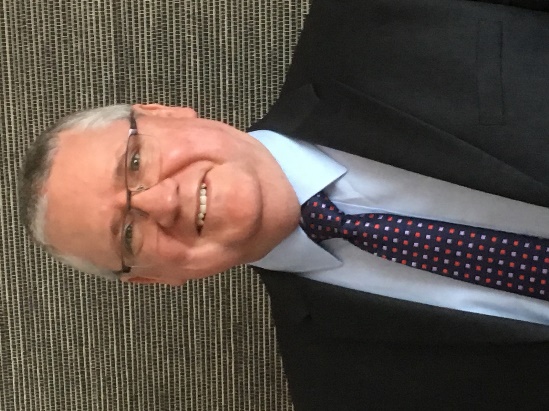 